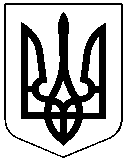 ЧЕРКАСЬКА РАЙОННА РАДАРІШЕННЯ28.01.2021 №5-10/VIІI	Про звернення депутатів Черкаської районної ради щодо збільшення видатків на виплату пільг і житлових субсидій громадянам на оплату житлово-комунальних послуг, придбання твердого та рідкого пічногопобутового палива і скрапленого газу у зв’язку з підвищенням тарифів на житлово-комунальні послугиВідповідно до статті 43 Закону України «Про місцеве самоврядування в Україні», статті 13 Закону України «Про статус депутатів місцевих рад», враховуючи погодження постійної комісії районної ради з питань регламенту, депутатської етики, забезпечення законності, запобігання корупції та організації роботи районної ради, президії районна радаВИРІШИЛА:Схвалити звернення депутатів Черкаської районної ради до Верховної Ради України та Кабінету Міністрів України, що додається.Заступник голови 								О.ГОНЧАРЕНКОВерховна Рада УкраїниКабінет Міністрів УкраїниЗВЕРНЕННЯдепутатів Черкаської районної ради щодо збільшення видатків на виплату пільг і житлових субсидій громадянам на оплату житлово-комунальних послуг, придбання твердого та рідкого пічного побутового палива і скрапленого газу у зв’язку з підвищенням тарифів на житлово-комунальні послугиЗа підсумками 2020 року реальні доходи українців зменшились. Зважаючи на падіння економіки, зменшення доходів триватиме і у 2021 році.Натомість були прийняті рішення про підвищення цін на газ, тарифів на послуги розподілення газу, тарифів на тепло, на електроенергію, на холодну воду. Це створює загрозу для мільйонів людей опинитися за межею бідності. Люди потребують термінового захисту.У попередні роки ефективним механізмом захисту громадян від зростання тарифів були субсидії, які компенсували витрати тих, хто не мав змоги сплатити за комунальні послуги. Водночас, саме система субсидій зберігала соціальну справедливість і прозорість бюджетних витрат, спрямовуючи кошти на підтримку тих, хто насправді потребує допомоги.На жаль, такий підхід порушено. У Державному бюджеті України на 2021 рік на виплату субсидій передбачено 36,6 млрд. грн., що майже на 600 млн. грн. менше, ніж було у Державному бюджеті на 2020 рік (37,2 млрд. грн. план з урахуванням розпису – 36,4 млрд. грн., касові видатки – 36,4 млрд. грн., а до секвестру бюджету на 2020 рік було передбачено 47,6 млрд. грн.). Варто зазначити, що на 2019 рік бюджетом на виплату субсидій було передбачено 58,05 млрд. грн.Зважаючи на небезпеку такої ситуації і необхідність адекватного соціального захисту, звертаємося з вимогою невідкладно переглянути Закон України «Про Державний бюджет України на 2021 рік» задля збільшення видатків на виплату пільг і житлових субсидій громадянам на оплату житлово-комунальних послуг, придбання твердого та рідкого пічного побутового палива і скрапленого газу. Обсяги такого збільшення мають становити щонайменш на 7 мільярдів гривень.Кошти для забезпечення цього рішення пропонуємо перерозподілити із статей витрат, передбачених для вищих органів державної влади, правоохоронних органів.Схвалено на п’ятій позачерговій сесії Черкаської районної ради восьмого скликання 28 січня 2021 року